: : 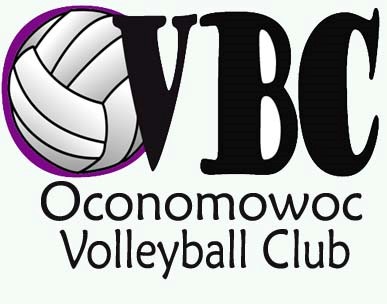 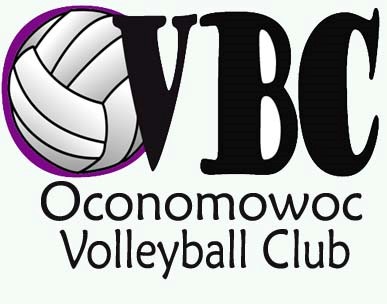 